浙大体艺APP使用常见问题问答集1问：如何下载最新版软件？答：三种途径：一、用户通过APP我的，检查版本进行更新。二、安卓系统用户进入应用宝商店、IOS系统用户进入苹果商店，搜索“浙大体艺”，免费下载最新版本。三、扫码下载（iOS和安卓均可扫码跳转到下载界面，安卓用户选择普通下载即可）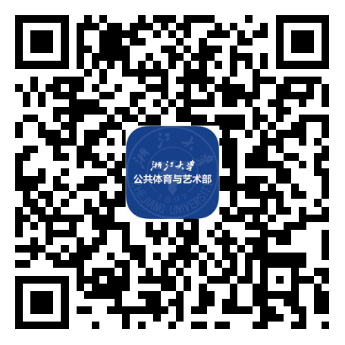 说明：浙大体艺APP只在应用宝商店或苹果商店上架发布，其它渠道均为非法应用。请谨慎辨别，以免上当。2问：使用APP进行跑步，需要了解哪些内容呢？答：有关内容均在APP首页的“动态新闻”栏或发现中，请仔细阅读，包括《浙大体艺APP使用手册》和《浙大体艺APP常见问题问答集》等。3问：我如何登录APP？答：使用浙江大学统一身份认证的账号和密码进行登录。如密码忘记，可登陆浙江大学统一身份认证找回（https://zjuam.zju.edu.cn/cas/login）。4问：登录成功后，选择哪里开始跑步？答：点击主界面的“课外锻炼”图标进入---点击“开始”，进行“锻炼方式选择”---开始运动锻炼5问：什么是“区域范围运动”？答：红框圈定的范围内为区域运动。如果偏离指定区域则会进行提醒，提醒用户“您已离开锻炼区域”（在场地外所有的运动都是无效运动）。6问：什么是“校内道路”？答：选择校园道路后，选择对应公里。系统从用户当前所在位置开始随机分配一条带有序号的线路。必须首次经过①，然后按顺序，依次正序经过生成的点，如：①→②→③→N...点位，必经点之间的规划路径仅作为参考运动路线，可以不完全重合，但是必须依次正序经过生成的点位，否则视为无效。 经过点位时手机震动约2秒，同时经过点位变绿色，说明已有效过点。7问：我的手机GPS定位开关打开了，怎么还不能使用呢？答：因为软件定位没有被授权，打开方式不一，具体请查找手机使用手册，例如可以通过“设置->授权管理->应用授权管理->浙大体艺->定位（相机、读写手机存储）”，都选择“允许”。8问：软件总是提示GPS信号弱，怎么回事？答：浙大体艺APP直接采集的是手机的GPS数据，部分手机可能存在GPS数据漂移或与APP兼容问题，如遇定位不准请按以下步骤排查：1、GPS受干扰。高大的建筑物和隐蔽的室内、地下室都会遮挡卫星，使卫星信息丢失。2、GPS未开启精准模式，信号较差，建议设置为精准模式或高精度模式（安卓）。3、当前手机内存应用和文件较多，GPS无法打开或无法正常运行，建议删除部分不必要文件和应用。4、移动通信网络不稳定。GPS定位后软件不能获取位置，从而信息丢失。请检查网络，保证网络良好。5、GPS模块已进入休眠，不在工作状态，需要重启手机激活GPS模块。6、当前手机版本不适配GPS运行，GPS无法正常工作，建议更新版本或回退版本。7、当前运行的软件较多，GPS运行受阻，建议清理缓存。8、为手机加配金属外套，会阻碍GPS信号，建议取下金属外套进行运动。9、允许软件后台运行，避免被后台清理，导致无法正常记录里程和路线。建议同学们首先清理手机内存，卸载一些不常用软件。其次，可以通过“我的”-“意见反馈”，报一下账号，我们后台查看下用户手机型号与软件适配情况。9问：一定要拍照吗？拍照有什么要求吗？答：学校暂时没有要求拍照、上传照片，同学们可以根据自己兴趣选择，上传图片时最多可传5张。10问：跑完了，不知道拍照在哪儿？答：运动过程中可以选择开始界面的“相机”图标进行拍照。或者在长按结束界面点击“图片”图标启动相机进行拍照。11问：我的软件拍照的地方不能打开相机拍照片，怎么回事？答：设置->授权管理->应用授权管理->浙大体艺->相机，选择“允许”。12问：运动过程中误操作把程序关闭了，怎么办？答：软件提供意外恢复功能，可以再次进入“课外锻炼”，系统会加载之前的运动信息并继续开始运动记录。13问：手机息屏后，我打开软件，提示我“检测到有异常记录”是怎么回事？答：这里安卓系统机型的设置问题，设置不正确造成APP不被手机允许后台运行等，请到“锻炼设置”-“锁屏设置”进行设置。14问：我在操场跑了一圈半，软件再次打开又显示跑步开始，之前数据也不见了，得重新跑，这是怎么回事？答：必须确保手机的“读写手机存储”权限是允许状态。手机存储的权限是为了缓存你的运动信息，以便完成运动后上传。如果未授权，此次记录就无法记录了。15问：运动开始后，我可以关闭移动网络吗？答：如果定位良好并且下载了离线地图，则可以关闭网络。但是如果手机本身GPS模块不好，那么运动轨迹会依赖于网络定位，这时就不能关闭网络了。16问：怎么样的运动记录是已经上传了？答：进入“锻炼记录”，已上传的记录会显示“待审核”或“无效”。没有上传的或者上传失败的记录显示在“锻炼记录”的“未上传”中，找到后重新提交即可。17问：如果速度不满足要求，是本次运动就无效了吗？答：如果不满足速度要求，软件会将不满足条件的距离不予记录，同时运动轨迹被标记为橙色，则此段距离会被判定为“无效”。不是直接判定本次运动无效。18问：我在区域内，为什么提示“已离开锻炼区域”。答：请重新定位,确保定位准确。锻炼区域是结合路况和安全等因素综合划定的，用户需要在指定的运动区域进行运动锻炼，如果超出指定区域，则会出现此提示。19问：软件中的“锻炼记录”是什么？答：“锻炼记录”是使用APP产生的所有运动数据的记录，包括有效、无效、待审核、未上传记录。同学们可以查阅自己本学期计入考核的有效次数，是否达到考核要求的地方。20问：升级或重装APP时注意事项。答：操作步骤：（1）检查是否有“未上传”记录，确保所有数据已上传；（2）卸载原程序；（3）安装新程序。特别提醒：升级版本或重装APP前，请一定按照以上步骤操作。必须完成“未上传”数据的上传（相关“未上传”运动数据缓存在手机中，直接卸载会删除这些数据并且无法找回），再将原程序卸载，然后再安装新下载的版本。21问：为什么我的锻炼记录昨天看到的数据是“待审核”的，今天就变成无效了呢？答：系统根据《实施细则》审核相关数据，因此不满足考核要求的数据在后台审核时都会变标记为“无效”，同时给予无效原因提示，请同学生们注意查看。22问：具体哪些运动数据会被判定为“无效”呢？答：请仔细查看“APP课外锻炼规定”，对“有效”运动的判定要求，不满足有效条件的运动记录均是“无效”的。23问：我选择“校内道路”后，请问规定的必经点在哪里可以看到？答：学生进入跑步APP，选择校园道路锻炼后，可以对运动距离进行大概选择。系统随机按照选择的距离为用户生成一条带有序号的线路。锻炼开始时必须首先经过①，然后按顺序依次正序经过生成的点，如：①→②→③→N...点位。必经点之间的规划路径，仅作为参考运动路线，可以不完全重合，但是必须依次正序经过生成的点位，否则视为无效。24问：为什么我跑完了，锻炼记录里显示“待审核”？答：锻炼完成后每天需要结合“APP课外锻炼规定”进行数据审核，数据不是实时更新的。25问：软件为什么频繁升级？答：首先，在软件运行的初期，其更新升级是十分必要的。软件升级是为了功能更加完善，同时修复一些已知的bug。提示更新时，请确保“未上传”数据全部上传后，在WiFi网络下及时更新软件。其次，针对用户的使用要求，通过技术解决后，都需要更新到APP中。26问：实际跑的量与系统自动记录的量不同！实际跑了1200m但是系统顶多记录900m答：造成此情况原因多，主要有：（1）GPS信号较弱，运动时处于传感器模式，会对数据造成一定影响。（2）速度较慢或较快会对运动数据有一定影响，运动路线为黄色就说明这段路程没有计入到运动里程中。（3）APP被后台清理，运动数据不再记录。27问：起点与我所在点有偏差。答：起点会因为GPS定位不准，导致出现偏差，但起点不会对你的运动数据造成实际影响。28问：常见问题不能解决我的问题，怎么办？答：请用户通过首页“意见反馈”，将使用过程中发现的问题和联系方式（学号+QQ或邮箱或电话均可）进行填写、提交给，我们会尽快予以处理，同时请及时关注相关回复。